RAMOWY ROZKŁAD DNIA W PRZEDSZKOLU 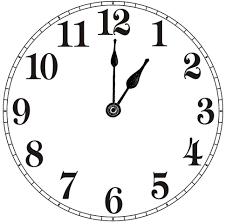 UWAGA! W ramowym rozkładzie dnia nie zostały uwzględnione zajęcia dodatkowe 
i teatrzyki, które odbywają się do godz. 13.00.  Raz w miesiącu odbywają się też warsztaty muzyczne. CZASPRZEBIEG7.00 – 8.20Schodzenie się dzieci, zaznaczanie obecności. Zabawa swobodna wg zainteresowań dzieci. Praca indywidualna i w małych zespołach pod kierunkiem nauczyciela. Wybór dyżurnych.8.20 – 8.30Ćwiczenia poranne. Przygotowanie do śniadania – czynności higieniczne 
i organizacyjne.8.30 – 8.50ŚNIADANIE - kształtowanie umiejętności kulturalnego spożywania posiłku.8.50 – 9.00Omówienie planu dnia. Przygotowanie do zajęć.9.00 – 10.00Zajęcia dydaktyczne organizowane przez nauczyciela.10.00 – 10.50Zabawa swobodna -  stwarzanie warunków do podejmowania przez dzieci różnego rodzaju aktywności.10.50 – 11.00Prace porządkowe w sali. Przygotowanie do posiłku - czynności higieniczne 
i organizacyjne.11.00 – 11.15ZUPA - kształtowanie umiejętności kulturalnego spożywania posiłku.11.15 – 11.30Przygotowanie do wyjścia z przedszkola  – czynności higieniczne, ubieranie się.11.30 – 12.50Pobyt na świeżym powietrzu: obserwacje przyrodnicze, spacery.12.50 – 13.00Powrót do przedszkola – rozbieranie się, układanie odzieży w szafkach. Przygotowanie do obiadu: czynności fizjologiczne i higieniczne13.00 – 13.20II DANIE - kształtowanie umiejętności kulturalnego spożywania posiłku.13.20 – 13.50Odpoczynek: słuchanie: głośnego czytania, słuchowisk i muzyki.13.50 – 14.50Zabawa swobodna. Praca indywidualna z dziećmi. Utrwalenie treści zajęć dydaktycznych. Diagnozowanie umiejętności dzieci. 14.50 – 15.00Prace porządkowe w sali. Przygotowanie do podwieczorku – czynności higieniczne i organizacyjne.15.00 – 15.15PODWIECZOREK - kształtowanie umiejętności kulturalnego spożywania posiłku15.15 – 17.30Rozchodzenie się dzieci. Zabawy swobodne w sali lub na świeżym powietrzu. Praca indywidualna z dziećmi lub w zespołach. Prace porządkowe. 